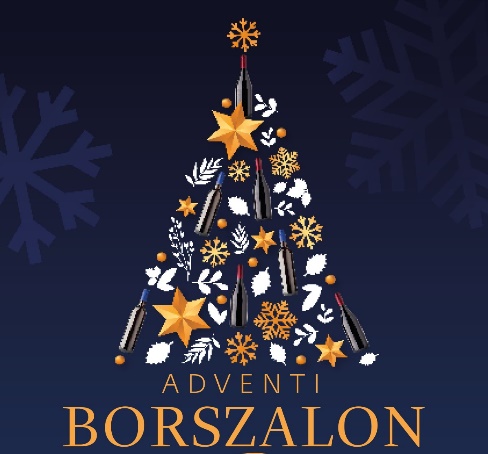 Pécsi Borozó Adventi Borszalon2021. december 4., szombatPécs, Magtár Látogatóközpont7621 Pécs, Dóm tér 6.Jelentkezem a Pécsi Borozó gasztronómiai és bormagazin (Vinoliva Kft.) és a Pannon Borbolt Kft. által szervezett Adventi Borszalonra borászati kiállítóként, amelyen kizárólag a szervezők által meghívott pincészetek mutatkozhatnak be.A rendezvényen 13.00-20.00 óra között személyes jelenléttel és 3 bor ingyenes kóstoltatásával mutatom be a borászatom működését, kínálatát.A helyszíni palackos értékesítést kizárólag a Pannon Borbolt pop-up vinotékáján keresztül biztosítom a vendégek felé.A szervezők kiállítói asztalt (90*90 cm), terítőt, kiöntőt, poharat, asztali névtáblát, vizet, valamint a ruhatár és mosdók működtetését, a rendezvény biztosítását, helyszíni háttérszemélyzetet biztosítanak.A részvételi díjat átutalással fizetem meg 2021. november 30-ig (küldött számla alapján)az alábbiak szerint:⃝ teljes részvételi díj, 49.900 Ft + ÁFA, azaz bruttó 50.673 forint;BORÁSZAT NEVE (KATALÓGUSBAN ÍGY SZEREPEL MAJD):_____________________________________________________________________CÉGNÉV:_____________________________________________________________________TELJES CÍM:__________________________________________________________________________________________________________________________________________ADÓSZÁM:_____________________________________________________________________KÉPVISELŐ NEVE,ELÉRHETŐSÉGE:_____________________________________________________________________BEMUTATANDÓ BOROK NEVE, ÉVJÁRATA (KATALÓGUSBAN ÍGY SZEREPEL MAJD):_______________________________________________________________________________________________________________________________________________________________________________________________________________ALÁÍRÁS:_____________________________________________________________________BEKÜLDENDŐ:adventiborszalon@gmail.comSPECIÁLIS MEGJELENÉSI LEHETŐSÉGEKAz Adventi Borszalonon közösségi kiállítók is megjelenthetnek, akiknek speciális megjelenési lehetőségeket kínálunk, különterem bérlése és mesterkurzus megtartása formájában.Különterem bérlése (emeleti Bonipert-terem):⃝ 200.000 Ft + ÁFA, azaz bruttó 254.000 forint;Mesterkurzus megrendezése (emeleti Belon-terem, max. 2 db 60 perces mesterkurzus rendezhető meg a szervezők által biztosított komplett felszereléssel /technika, poharak, kiöntők/):⃝ 50.000 Ft + ÁFA, azaz bruttó 63.500 forint/alkalom;Jelentkezését az alábbi elérhetőségeket várjuk:Győrffy Zoltán+36 70 311 98 35Hoffmann Hanna+36 20 249 43 18Pécs, 2021. október 11.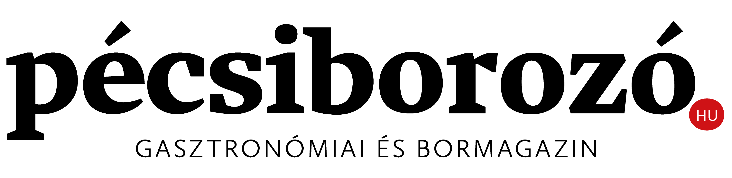 